Macbeth’s soliloquy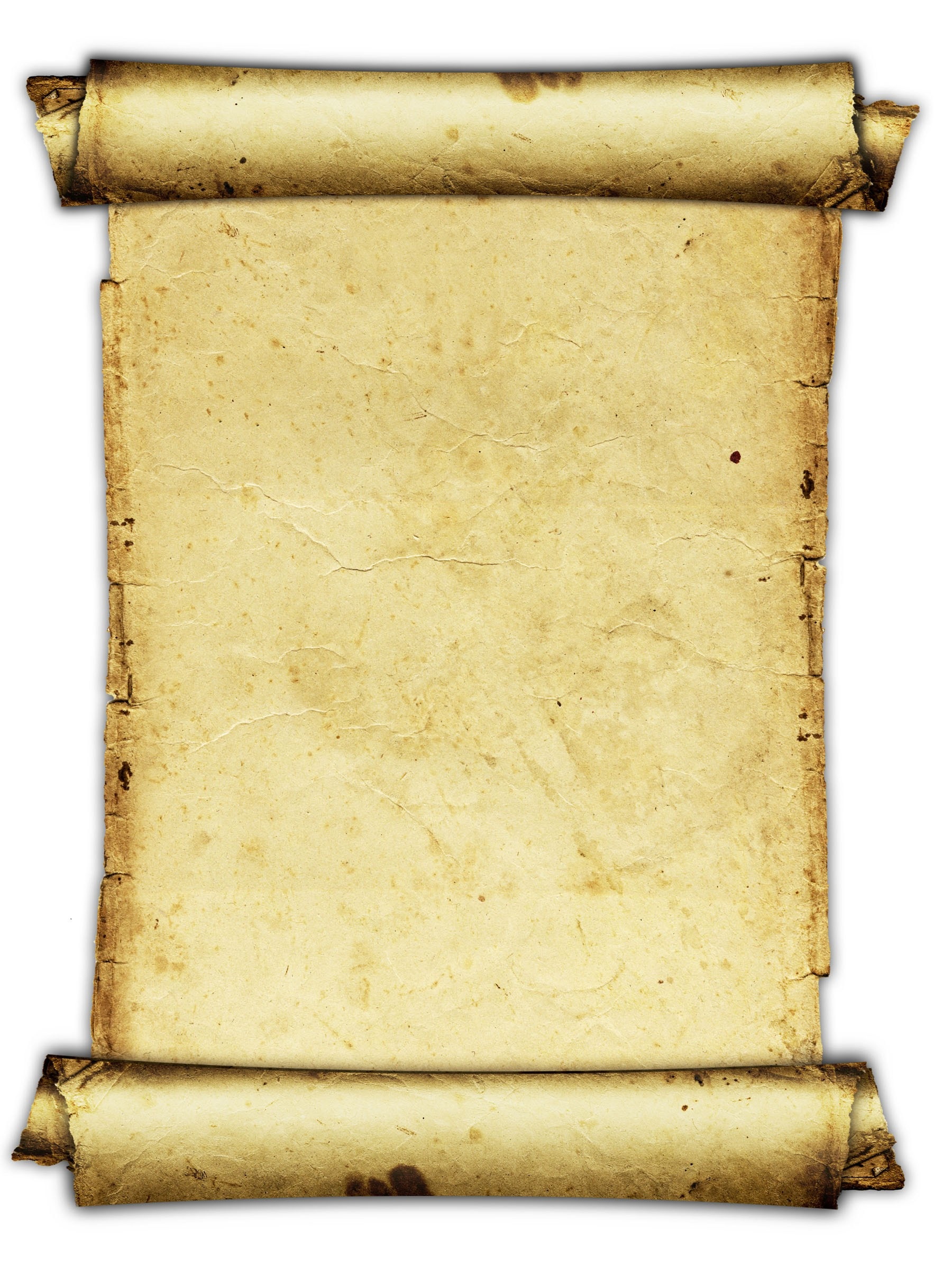 To kill or not to kill? That is the question. If these witches did not come into my life, if I didn’t kill the king, if I didn’t kill my best friend, my life would be ok. My wife, my friend, my king, who will I kill next?Guilt runs through my body like a monster in a bad dream.If I didn’t meet my wife, this would not have happened. Some people would avoid three weird witches; others, like me, just get into a mess. Should I listen to the witches or should I avoid them? The more I listen to them, the more problems I get.Duncan made me Thane but my wife just wanted more. If I stop killing, people might not be so suspicious anymore. If I stop killing, it could save my future. To stop killing is the best option because I don’t have to feel any more guilt than I already have,Olivia